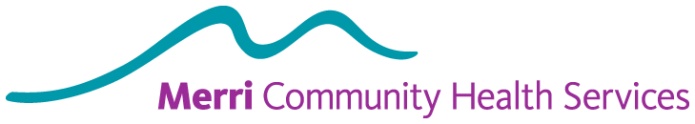 Carer Referral FormA carer provides unpaid care and assistance to a person who is frail aged, has dementia, a disability, a mental illness or receives palliative careFor all carer enquiries including aged, mental health, disability or young carers please call 1800 052 222. Please call 9495 2500 if calling from a mobile phone or out of region.Carer detailsFamily Name ______________________________________Family Name ______________________________________Given Names ______________________________________Given Names ______________________________________Address __________________________________________Address _________________________________________________________________________	P/code _________________________________________	P/code __________Phone (H) _______________	(W) _____________________Phone (H) _______________	(W) _____________________Mobile ________________Gender __________________	Date of birth (dd/mm/yyyy)__________________________Date of birth (dd/mm/yyyy)__________________________Relationship status _________________________________Relationship status _________________________________Employment status	 Casual	 Full time 	 Part time	 Seasonal	 Not in paid employmentEmployment status	 Casual	 Full time 	 Part time	 Seasonal	 Not in paid employmentRelationship to Care Recipient (CR) ____________________Relationship to Care Recipient (CR) ____________________Co-resident Carer	 Yes	 NoCo-resident Carer	 Yes	 NoDate caring role commenced       /        /       or  _____ (years)Date caring role commenced       /        /       or  _____ (years)Carer need 	 High	 Moderate	 LowCarer need 	 High	 Moderate	 LowCarer role	 Primary	 Other		 Not stated (inadequately described)Carer role	 Primary	 Other		 Not stated (inadequately described)Time spent caring per weekLess than 20 hours	20-39 hours	More than 39 hoursTime spent caring per weekLess than 20 hours	20-39 hours	More than 39 hoursCurrent Formal Services received by Carer Is not receiving services Is receiving a package Is receiving one or more formal services Not stated (inadequately described)Current Formal Services received by Carer Is not receiving services Is receiving a package Is receiving one or more formal services Not stated (inadequately described)Informal Supports Father	 Male partner	Other relative–male  Mother	 Female partner	Other relative–femaleDaughter	 Daughter-in-law 	Friend/neighbour– female Son	 Son-in-law	 Friend/neighbour – male No informal support	 Not stated (inadequately described)Country of birth	 Australia	 Other (specify) ______________________Language spoken at home	 English		 Other (specify) ______________________Interpreter required 	 Yes	 NoPreferred language (if not spoken English) including sign language and any required communication devices or special interpreter needs (specify) __________________________Indigenous Status 	 Aboriginal but not Torres Strait Islander origin Torres Strait Islander but not Aboriginal origin Both Aboriginal and Torres Strait Islander origin Neither Aboriginal nor Torres Strait Islander originGovernment Pensioner / Benefit Status Aged Pension	 Veterans Affairs Pension Disability Support Pension	 Carer payment (pension) No gov. pension or benefit	 Carer allowanceUnemployment benefits	Other gov. pension or benefitDVA Card Status	 No DVA card	 Yes (Gold)	 Yes (White)	 Yes (Other)Care Recipient (CR), i.e. person being cared forName ____________________________________________Does the CR have a case manager/case coordinatorYes	No	If yes, specify__________________(name) _____________ (phone)______________________(agency)Assessments	ACAS	High	Low	HACC	DHS	OtherCare Recipient Diagnosis ____________________________Current Formal Services received by Care Recipient Is not receiving services	 Is receiving one or more formal services Is using a package Not stated (inadequately described)Primary Care Needs Specific primary health care needs Acute health care needs Palliative care needs Rehabilitation needs Needs for ongoing management of chronic condition Extended (long-stay in special purpose facility) health care needs Psychogeriatric care needs Geriatric evaluation and management needs Maintenance care needs Other and unspecified needs Not stated (inadequately described)Referral InformationReferral Completion ChecklistCarer information			 YesConsumer information		 YesSummary and Referral		 YesCarer / CR Consent			 YesFunctional Assessment		 YesOther (specify) _________________________Reason for Referral (please provide more information in Summary and Referral)